COLÉGIO DA COOPERATIVA EDUCACIONAL DE CAETITÉ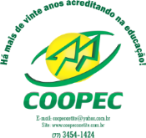  CALENDÁRIO DE ATIVIDADES AVALIATIVAS DA I UNIDADE – 2016 – Turno MATUTINODataDia9º Ano A9º Ano B1º Ano A 1º Ano B2º Ano 3º Ano 01/02SEG02/02TER03/02QUA04/02QUI05/02SEX11/02QUI12/02SEX13/02SAB(2ª)15/02SEG16/02TERFísicaFísicaInglês17/02QUA18/02QUI19/02SEXMatemática22/02SEGQuímicaQuímicaQuímicaBiologia23/02TERQuímica24/02QUAMatemáticaMatemáticaMatemáticaMatemáticaMatemática25/02QUI26/02SEXGeografiaLPLB (Obra)27/02SAB(3ª)DIA DA INTEGRAÇÃODIA DA INTEGRAÇÃODIA DA INTEGRAÇÃODIA DA INTEGRAÇÃODIA DA INTEGRAÇÃODIA DA INTEGRAÇÃO29/02SEGFísicaFísicaBiologia01/03TERFísicaFísicaFísica02/03QUAHistóriaHistóriaFísica03/03QUIGeografiaGeografiaHistóriaHistória04/03SEXHistóriaHistória05/03SAB(4ª)DGLPDGLPLPLBBiologiaLPLBBiologiaLPLBQuímicaLPLBQuímica07/03SEGGeografiaGeografiaGeografia08/03TERInglêsInglêsInglêsDGInglêsDGInglês09/03QUAMatemáticaMatemática10/03QUIRedação11/03SEXRedaçãoMatemática14/03SEGFísicaFísicaQuímicaQuímicaFísica15/03TERLPFísicaBiologia16/03QUAMatemáticaMatemáticaHistóriaMatemática17/03QUILPRedaçãoFilosofiaRedaçãoFilosofiaFilosofiaFilosofia18/03SEXHistóriaSociologiaSociologia19/03SAB(6ª)HistóriaHistóriaGeografiaSociologiaGeografiaSociologiaGeografiaMatemática21/03SEGRedaçãoRedaçãoBiologiaBiologia22/03TERQuímicaQuímica23/03QUA28/03SEGLPLPQuímicaQuímicaInglêsFísica29/03TERInglêsInglêsFísicaInglês30/03QUAMatemáticaMatemática31/03QUIGeografiaFilosofiaGeografiaFilosofiaFísicaFísicaHistóriaHistória01/04SEXSIMULADOSIMULADOSIMULADOSIMULADOSIMULADOSIMULADO04/04SEGFísicaFísicaInglêsInglêsGeografia06/04QUAMatemáticaMatemáticaLPLBLPLBQuímica07/04QUIRedaçãoRedaçãoLPLBMatemáticaRedação08/04SEXBiologiaBiologiaRedaçãoArteLPLB11/04SEGQuímicaQuímicaQuímica12/04TERDGDGDGDGBiologiaBiologiaATENÇÃO ao prazo (72 h) para preenchimento do requerimento e as datas de 2ª chamada - I unidade17.03 (quinta-feira) e 14.04 (quinta-feira).ATENÇÃO ao prazo (72 h) para preenchimento do requerimento e as datas de 2ª chamada - I unidade17.03 (quinta-feira) e 14.04 (quinta-feira).ATENÇÃO ao prazo (72 h) para preenchimento do requerimento e as datas de 2ª chamada - I unidade17.03 (quinta-feira) e 14.04 (quinta-feira).ATENÇÃO ao prazo (72 h) para preenchimento do requerimento e as datas de 2ª chamada - I unidade17.03 (quinta-feira) e 14.04 (quinta-feira).ATENÇÃO ao prazo (72 h) para preenchimento do requerimento e as datas de 2ª chamada - I unidade17.03 (quinta-feira) e 14.04 (quinta-feira).ATENÇÃO ao prazo (72 h) para preenchimento do requerimento e as datas de 2ª chamada - I unidade17.03 (quinta-feira) e 14.04 (quinta-feira).ATENÇÃO ao prazo (72 h) para preenchimento do requerimento e as datas de 2ª chamada - I unidade17.03 (quinta-feira) e 14.04 (quinta-feira).ATENÇÃO ao prazo (72 h) para preenchimento do requerimento e as datas de 2ª chamada - I unidade17.03 (quinta-feira) e 14.04 (quinta-feira).Obs.: Este calendário poderá sofrer alterações. Caso isso ocorra, a turma será comunicada com antecedência sobre a nova data.Obs.: Este calendário poderá sofrer alterações. Caso isso ocorra, a turma será comunicada com antecedência sobre a nova data.Obs.: Este calendário poderá sofrer alterações. Caso isso ocorra, a turma será comunicada com antecedência sobre a nova data.Obs.: Este calendário poderá sofrer alterações. Caso isso ocorra, a turma será comunicada com antecedência sobre a nova data.Obs.: Este calendário poderá sofrer alterações. Caso isso ocorra, a turma será comunicada com antecedência sobre a nova data.Obs.: Este calendário poderá sofrer alterações. Caso isso ocorra, a turma será comunicada com antecedência sobre a nova data.Obs.: Este calendário poderá sofrer alterações. Caso isso ocorra, a turma será comunicada com antecedência sobre a nova data.Obs.: Este calendário poderá sofrer alterações. Caso isso ocorra, a turma será comunicada com antecedência sobre a nova data.Caso o aluno perca mais de três (03) avaliações, fará em mais de um dia.Caso o aluno perca mais de três (03) avaliações, fará em mais de um dia.Caso o aluno perca mais de três (03) avaliações, fará em mais de um dia.Caso o aluno perca mais de três (03) avaliações, fará em mais de um dia.Caso o aluno perca mais de três (03) avaliações, fará em mais de um dia.Caso o aluno perca mais de três (03) avaliações, fará em mais de um dia.Caso o aluno perca mais de três (03) avaliações, fará em mais de um dia.Caso o aluno perca mais de três (03) avaliações, fará em mais de um dia.